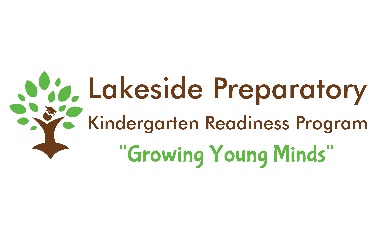 					          2018-2019 Calendar*Open Day – Regular school day where any child may attend. This allows former students, siblings and prospective students attend due to their school being closed due to workdays, etc.*The calendar is subject to change.  	    September 4th	   First Day of SchoolSeptember 19th *Open DayOctober 8th – 11th	   Fire Safety Week – Fieldtrip to Fire StationOctober TBD             Fall Fieldtrip to Patterson FarmOctober 30thStudents only Costume PartyOctober 31stTeacher Workday – No SchoolNovember 6th-15th    Fall Parent ConferencesNovember 12th Veterans Day Holiday – No SchoolNovember 20th “We Are Thankful” Parent Show 12:15November 21st & 22nd  Thanksgiving Break – No School                 December TBD Date/Time“Winter” Parent Show & Party                December 19th – January 2nd Christmas Break – No SchoolJanuary 21st MLK Holiday – No SchoolJanuary 22nd *Open DayFebruary“National Children’s Dental Health Month” – Hygienist VisitFebruary 14th Valentine’s DayFebruary 18th Presidents’ Day Holiday – No SchoolFebruary 25th – 28th “Dr. Seuss Week” – Read Across AmericaMarch 14th Teacher WorkdaySpring Fieldtrip TBDSpring Fieldtrip TBDApril 11th Spring Parent Show 12:15April 15th – 18th     Spring Break – No School     May 6th-16th      	End of Year Parent ConferencesMay 9th Mother’s Day Tea Party (Grandmothers included) 12:00May 16th Father’s Day Activities (Grandfathers included) 12:00May 27th Memorial Day Holiday – No SchoolMay 30th Last Day of School/ End of Year Parent Show/ Rising K Graduation 11:00